Countdown Plan Year 11 – 2022: 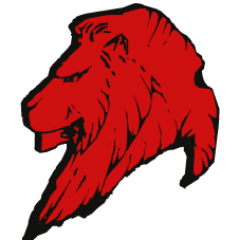 Subject:GCSE Food Preparation and Nutrition (8585)Examination adaptations for this year:Advance notice of topics to be on the examination.AQA Advance information for FPN distributed to students 10th February 2022 (See Mrs. Wilson if you require another one)Lesson CountdownLesson CountdownLesson CountdownWeek beginning:Lesson 1:Lesson 2:28/02/22Mock examsMock exams07/03/22Mock examsMock exams14/03/22Final Practical Food examsFinal Practical Food exams21/03/22Analysis and evaluation of dishes made in the exam.Super Learning Day28/03/22Completion of NEACompletion of NEA04/04/22Revision: NutrientsCurrent guidelines for a healthy diet.Revision: Nutritional needs and health11/04/22Easter HolidayEaster Holiday18/04/22Easter HolidayEaster Holiday25/04/22Food Science: Carbohydrates.Gelatinization, Dextrinization and CaramelisationFood Safety: Principles of buying and storing foods.02/05/22Food Safety: Preparing, cooking and serving.Food Choice: Factors that influence food choice.09/05/22Food and the environment.Sustainability of food.Food Processing and production.Primary food processing16/05/22Secondary food processing.How processing affects the sensory and nutritional properties of FoodSection A revisionMultiple Choice questions